Religions in RomeUnit TwoRoman Religion: 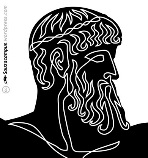 Who influenced the Romans with their polytheistic religion?Were the Romans tolerant of other religions? Monotheistic or polytheistic, or both?Judaism: 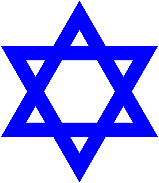 Who started the Judaic faith?What was their holy book?When did the Romans take over the Jewish homeland?What do the Jews believe concerning a messiah? Christianity: 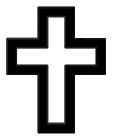 Christians believe that ____________ was the messiah the Jews had been waiting on.How were the teachings of Jesus similar to the Jews? What teachings were unique to Jesus?Who accused Jesus of defying the authority of Rome?Why did Christianity pose a threat in Rome?What was the Edict of Milan?Who was Constantine?What is the holy text for Christians and what two sections is it comprised of?